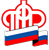 Государственное Учреждение - Управление Пенсионного фондаРоссийской Федерации в Россошанском районе Воронежской области(межрайонное)Клиентская служба (на правах отдела) в Кантемировском районе __________________________________________________________________Индексация страховых пенсий с 1 января 2021 годаГосударственное учреждение - Управление Пенсионного фонда Российской Федерации в Россошанском районе Воронежской области (межрайонное) информирует о том, что с 1 января 2021 года страховые пенсии неработающих пенсионеров проиндексированы на 6,3%. Одновременно с выплатами действующим пенсионерам в новом году повышаются пенсионные права будущих пенсионеров. Это происходит через увеличение на 6,3% стоимости пенсионного коэффициента и фиксированной выплаты, исходя из которых складывается страховая пенсия. Стоимость одного пенсионного коэффициента  в январе повышается с 93 рублей до 98,86 рубля, размер фиксированной выплаты с 5686,25 до 6044,48 рубля.У каждого пенсионера прибавка в результате индексации индивидуальна и
зависит от размера получаемой пенсии. В таблице приведен результат индексации страховых пенсий с 2019 года.
             По предварительным данным индексация коснется 31 миллиона неработающих пенсионеров. Выплаты пенсионеров, которые в течение года завершат работу, также будут повышены на все прошедшие индексации.Пенсия до индексации2019 год,2020 год,2021 год,Пенсия после индексацииПенсия до индексации7,05%6,60%6,30%Пенсия после индексации7 0004944955038 4918 0005645655759 7049 00063563664710 91710 00070570771912 13011 00077677779113 34412 00084684886314 55713 00091791893515 77014 0009879891 00616 98315 0001 0581 0601 07818 19616 0001 1281 1301 15019 40917 0001 1991 2011 22220 62218 0001 2691 2721 29421 83519 0001 3401 3421 36623 048